FORMULARZ ZGŁOSZENIOWYV Konwent Regionalny Kongresu osób z niepełnosprawnościami 22 październik 2020 r. godz. 10.00 – 13.00Miejsce: wydarzenie zdalne – platforma Zoom link: https://zoom.us/j/91828926489*prosimy wypełnić drukowanymi literamiFormularz prosimy przesłać do dnia 20 października 2020 r.mailem na adres: konwent.region.KOzN@gmail.com- do formularza można dołączyć swoje wnioski (max pół strony, 5 zdań) w temacie Konwentu tj. pomysły i dobre praktyki na poprawę dostępności, autorów najciekawszych pomysłów w pierwszej kolejności poprosimy o udział w panelu dyskusyjnym, Informacji organizacyjnych udzielają:e-mail: konwent.region.KozN@gmail.comZgłaszam chęć uczestniczenia w Kongresie ……………… osób, którą reprezentuję.Lista osób (w razie większej liczby osób należy zwiększyć tabelę):                                   Wyrażam zgodę na przetwarzanie moich danych osobowych przez Politechnikę Gdańską (Administratora danych) z siedzibą w Gdańsku przy ul. Narutowicza 11/12 w celu przeprowadzenia rekrutacji na Konwent Regionalny, na podstawie art. 23 ust. 1 pkt. 2 ustawy z dnia 29 sierpnia 1997 r. o ochronie danych osobowych (Dz.U. 1997 nr 133 poz. 883 z późn. zm.) Zostałem(-am) poinformowany(-a) o prawie dostępu do treści swoich danych oraz ich poprawiania, aktualizacji, uzupełniania i usuwania. Zgłoszenie jest wyrażeniem zgody na rejestrację wizerunku podczas trwania Konwentu i jego publikację.							                    	……………………………………..Data i podpis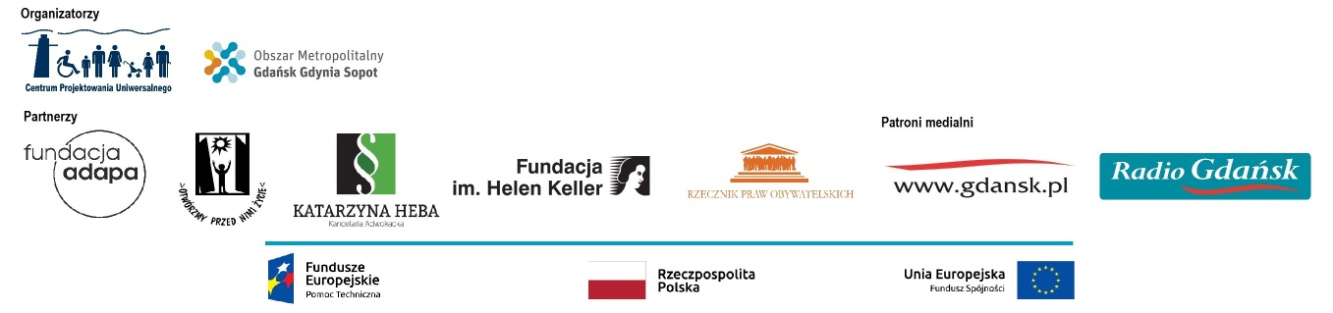 Imię i nazwisko osoby / instytucji zgłaszającej*Imię i nazwisko osoby / instytucji zgłaszającej*AdresAdresTelefonE-mailSpecjalne potrzeby: Specjalne potrzeby: Specjalne potrzeby: Specjalne potrzeby: Specjalne potrzeby: Specjalne potrzeby: Specjalne potrzeby: tłumacz języka migowego:tłumacz języka migowego:tłumacz języka migowego:materiały w wersji elektronicznej:materiały w wersji elektronicznej:materiały w wersji elektronicznej:L.p.NazwiskoImięadres e-mail(na ten adres przesłany będzie link do platformy Konwentu)1.2.3.4.